«Экскурсия в зоопарк»Яркие, незабываемые впечатления оставляет в детских сердцах экскурсия в зоопарк. Соприкосновение с живым миром природу дает ребенку больше узнать о загадочном мире птиц, животных, насекомых, пресмыкающихся.  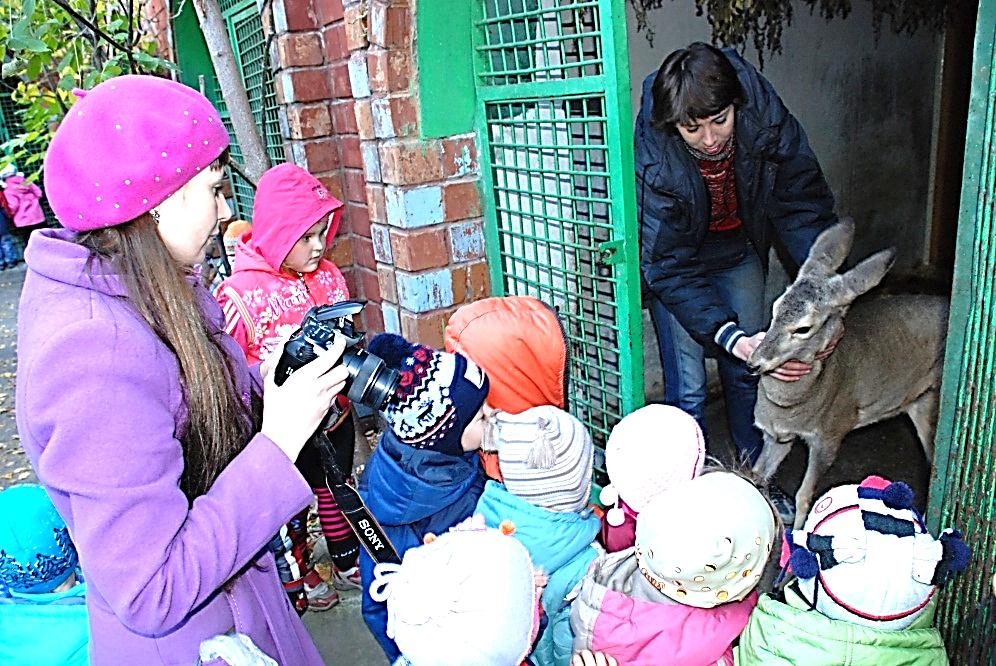 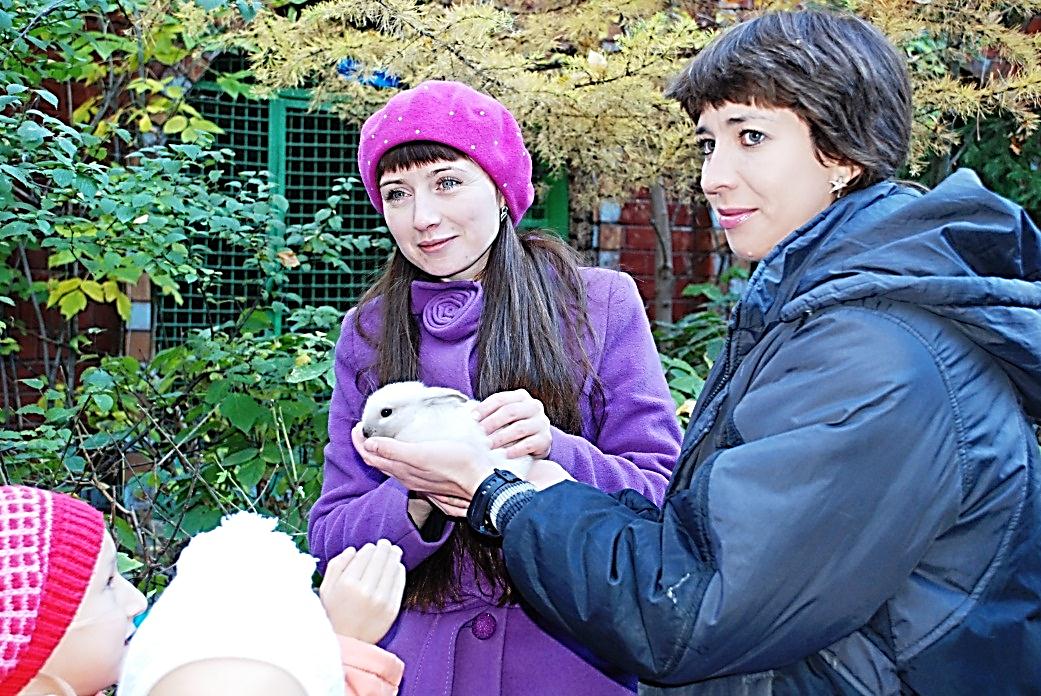 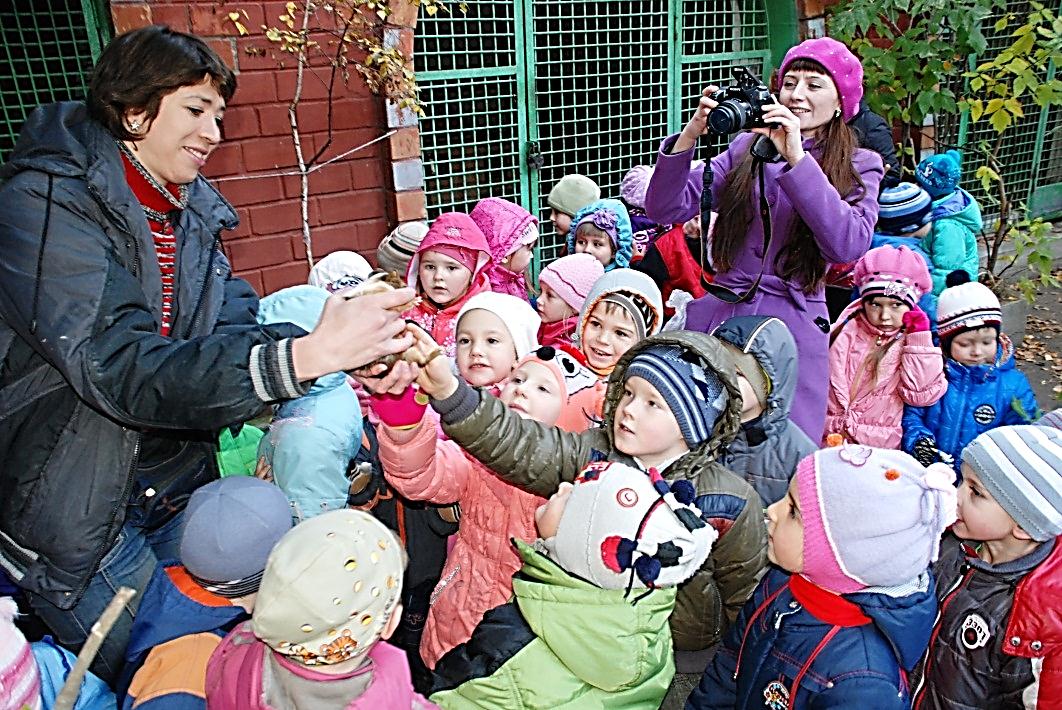 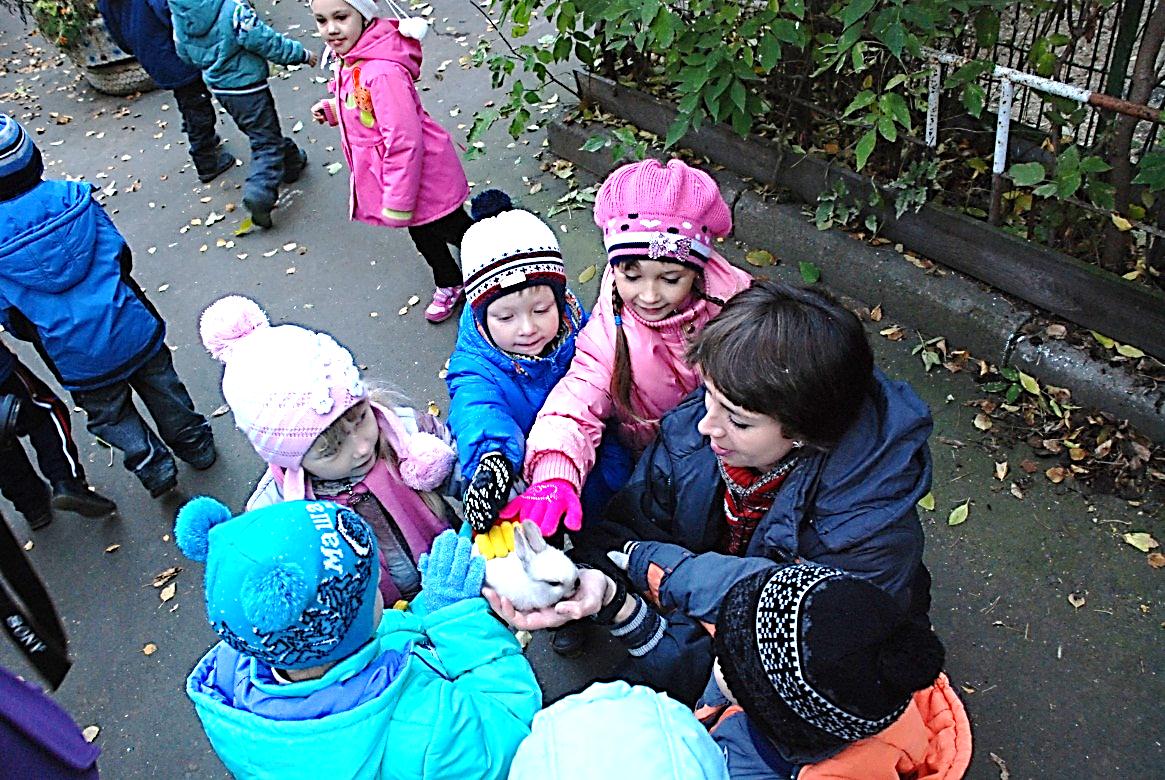 